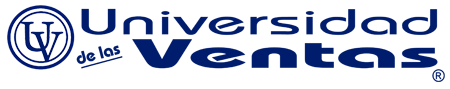 EXAMEN FINAL PARA SUPERVISORES DE PREVENDEDORES              Curso Diplomado en Ventas de Ruteo Universidad de las Ventas 2013INSTRUCCIONES:Este examen es totalmente individual. No se permiten consultas a los compañeros. Llene los espacios vacíos. Por favor, use un tipo de letra que facilite su lectura. Debe hacerse con bolígrafo negro o azul. No usar lápiz. (Si requiere espacio adicional, use la parte de atrás de las hojas.)TEMA I: EL ESTILO IDEAL ADMINISTRATIVO (EIA).01. Las cuatro funciones básicas de la Administración de Ventas son:02. ¿Por qué es importante para el Pre-Vendedor que su SUPERVISOR conozca la industria en la que trabaja. (En nuestro caso, la industria de la comercialización de productos alimenticios.)03. ¿Cuáles son cinco importantes funciones (tareas) de un SUPERVISOR de Ventas de Campo?TEMA II: LIDERZGO. 04. Explique el concepto: “El liderazgo viene de abajo, no de arriba”.05. Explique el concepto: “Si usted quiere saber si es líder o sólo un jefe, vea para atrás”. 06. ¿Cuáles podrían ser cinco (5) razones por las cuales un prevendedor no está vendiendo,  mientras que sus compañeros sí están vendiendo (bajo las mismas circunstancias de mercado)?TEMA III: COMUNICACIÓN:07. El “Círculo del Entrenamiento” de un vendedor se compone de cuatro pasos:TEMA IV: MOTIVACIÓN:08. Mencione y explique una forma de mantener motivado a un equipo de prevendedores, más allá (o sea, sin incluir) el salario y las comisiones.TEMA V: SISTEMATIZACIÓN.09. ¿Por qué es importante que un SUPERVISOR tenga sistematizada la visita del Pre-Vendedor al cliente (pulpero, tendero por ejemplo), y estandarice esa sistematización entre todos los Pre-Vendedores que tiene a su cargo?TEMA VI: TÉCNICAS DE VENTAS:10. Explique por qué es diferente venderle un producto a un consumidor final, que vendérselo a un intermediario (pulpero, por ejemplo). (Estamos hablando del tema B2C y B2B.)11. Proponga cinco (5) valores agregados que en nuestra empresa podemos argumentar frente al pulpero, para vender más allá del precio y del margen de utilidad.12. Exponga una OBJECIÓN que podría ponerle un pulpero a uno de nuestros Pre-Vendedores, y qué le recomendaría usted al Pre-Vendedor responderle al pulpero para ganar esa venta.13. ¿Cuáles son los cuatro (4) elementos indispensables para que una empresa de ventas de campo (ruteo) puede vender más y mejor en cualquier momento?TEMA VII: COMPROLOGÍA Y ASESORÍA AL PULPERO O DUEÑO DEL LOCAL COMERCIAL.14. Indique cuáles cinco (5) recomendaciones daría usted a un pulpero para que él pueda vender más en su negocio, no sólo nuestro producto sino todos los que tiene en su local comercial.LA UNIVERSIDAD DE LAS VENTAS LE AUGURA MUCHOS ÉXITOS.Universidad de las Ventas: La primera organización de capacitación totalmente enfocada en la ventas.San José, Costa Rica. Tels. (506) 2229-8371 y 2292-8886. Facebook: www.facebook.com/UventasNombre del Alumno:Puntaje Obtenido:Puesto:Fecha de hoy:Teléfono para alguna consulta:1Planeación.23412345123451Explicar.23412345Objeción:Y esto es lo que yo le diría que respondiera:1Tener un buen producto.2341Que mejore la iluminación de su negocio.2345